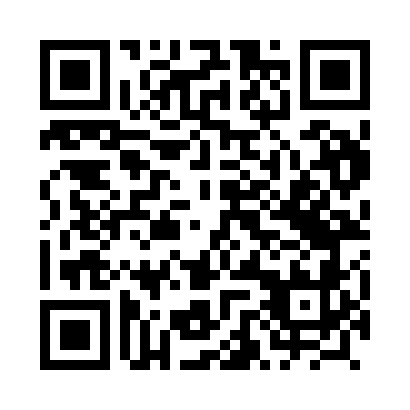 Prayer times for Grabanow, PolandWed 1 May 2024 - Fri 31 May 2024High Latitude Method: Angle Based RulePrayer Calculation Method: Muslim World LeagueAsar Calculation Method: HanafiPrayer times provided by https://www.salahtimes.comDateDayFajrSunriseDhuhrAsrMaghribIsha1Wed2:234:5712:245:327:5310:152Thu2:194:5512:245:337:5510:193Fri2:154:5312:245:347:5610:224Sat2:114:5112:245:357:5810:265Sun2:104:4912:245:368:0010:296Mon2:104:4712:245:378:0110:307Tue2:094:4612:245:388:0310:318Wed2:084:4412:245:398:0510:329Thu2:074:4212:245:408:0610:3210Fri2:074:4112:245:418:0810:3311Sat2:064:3912:245:428:0910:3412Sun2:054:3712:245:438:1110:3413Mon2:054:3612:245:448:1310:3514Tue2:044:3412:245:458:1410:3615Wed2:044:3312:245:468:1610:3616Thu2:034:3112:245:478:1710:3717Fri2:024:3012:245:488:1910:3818Sat2:024:2812:245:488:2010:3819Sun2:014:2712:245:498:2210:3920Mon2:014:2512:245:508:2310:4021Tue2:004:2412:245:518:2410:4022Wed2:004:2312:245:528:2610:4123Thu1:594:2212:245:538:2710:4224Fri1:594:2112:245:538:2910:4225Sat1:594:1912:245:548:3010:4326Sun1:584:1812:245:558:3110:4427Mon1:584:1712:255:568:3310:4428Tue1:574:1612:255:568:3410:4529Wed1:574:1512:255:578:3510:4530Thu1:574:1412:255:588:3610:4631Fri1:574:1312:255:598:3710:47